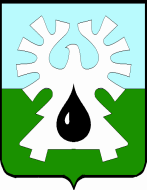 ГОРОДСКОЙ ОКРУГ УРАЙХАНТЫ-МАНСИЙСКОГО АВТОНОМНОГО ОКРУГА – ЮГРЫДУМА ГОРОДА УРАЙРЕШЕНИЕ24 марта 2022 года                                                                                          № 33О внесении изменений в решение Думы города Урай «Об отдельных вопросах замещения должностей муниципальной службы в городе Урай»Рассмотрев представленный председателем Думы города Урай проект решения Думы города Урай «О внесении изменений в решение Думы города Урай «Об отдельных вопросах замещения должностей муниципальной службы в городе Урай», Дума города Урай решила:1. Внести в решение Думы города Урай от 01.11.2007 №86 «Об отдельных вопросах замещения должностей муниципальной службы в городе Урай» (в редакции решений Думы города Урай от 19.02.2015 № 17, от 22.10.2015 № 121, от 26.05.2016 № 39, от 21.12.2017 № 101, от 28.10.2021 № 11), следующие изменения:1)  часть 1.1. дополнить пунктом 9 следующего содержания:«9) при назначении муниципального служащего на предоставляемую ему в установленном порядке иную должность муниципальной службы в случаях, предусмотренных частью 2 статьи 83 Трудового кодекса Российской Федерации.»2)часть 2 признать утратившей силу;2. Опубликовать настоящее решение в газете «Знамя».Председатель Думы города УрайПредседатель Думы города УрайГлава города УрайГлава города УрайА.В. ВеличкоТ.Р.Закирзянов29 марта 2022 года 29 марта 2022 года 